November 2006 newsletter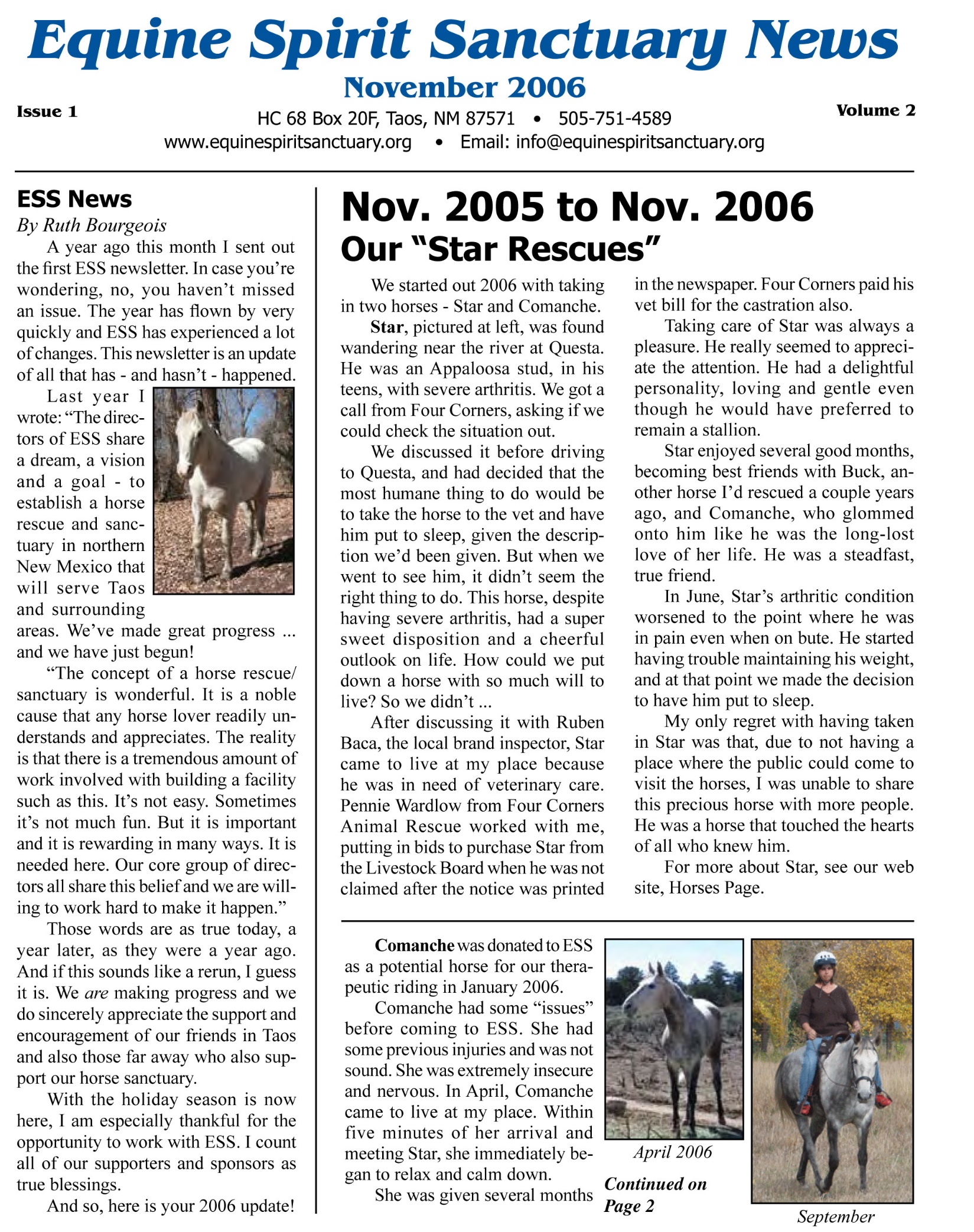 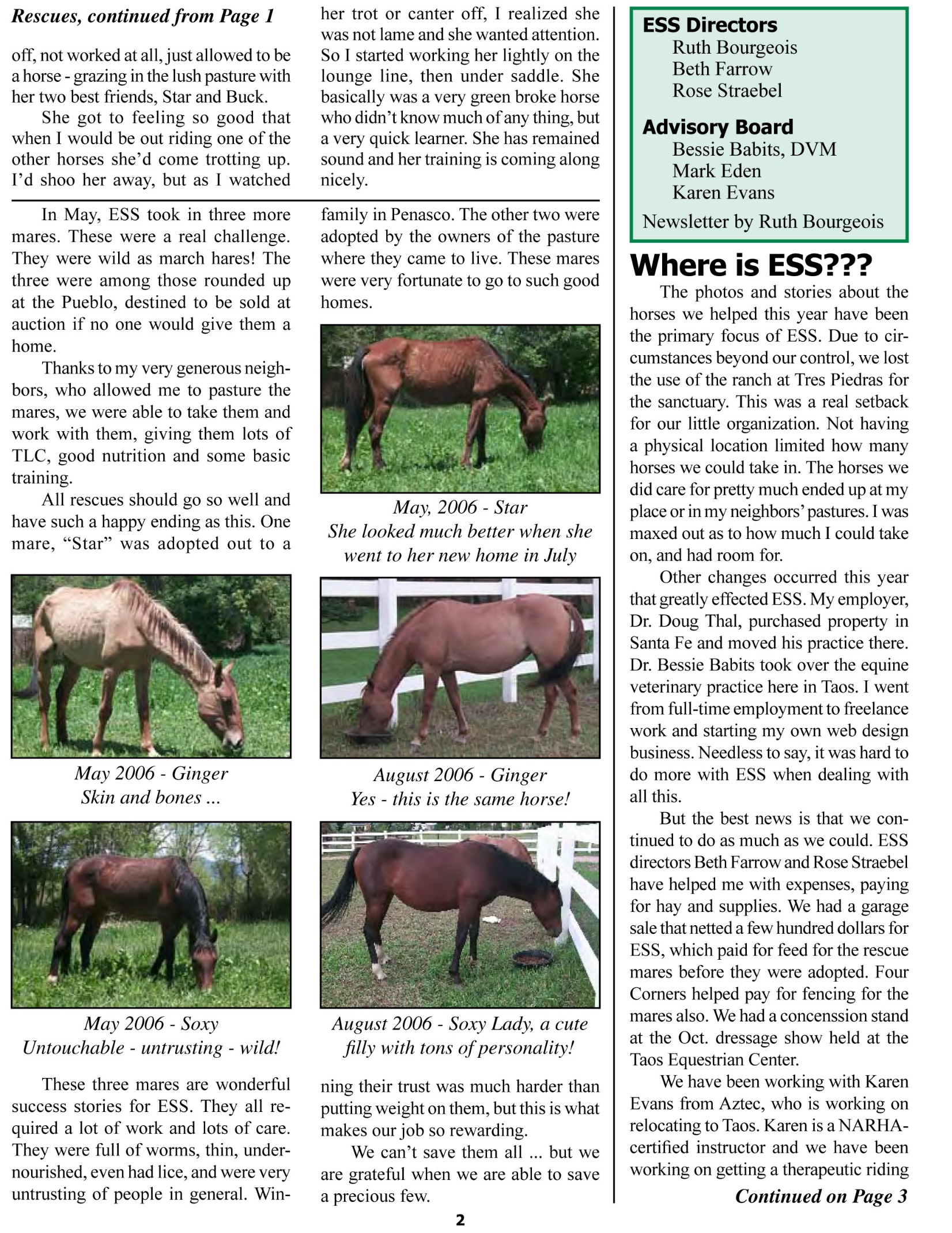 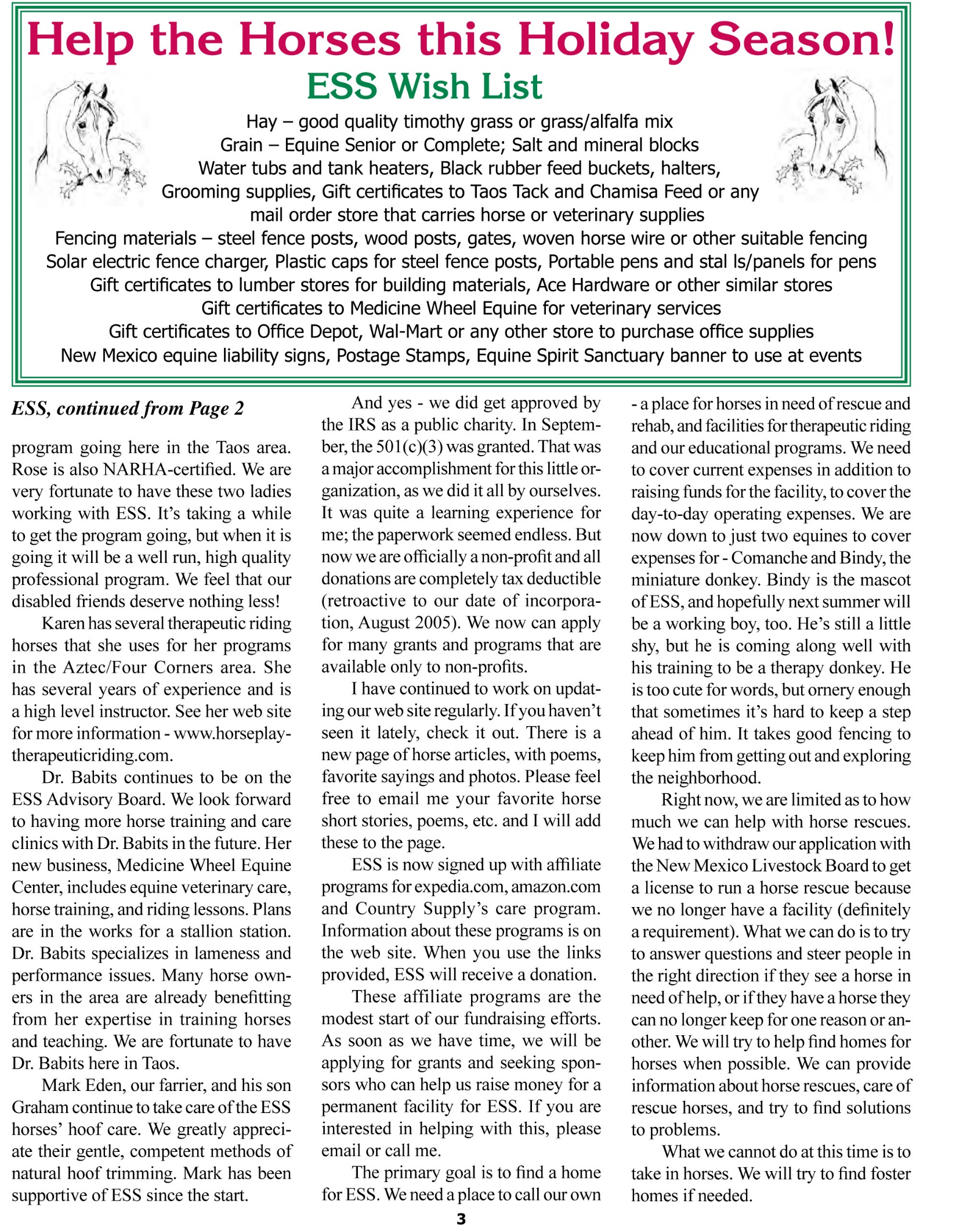 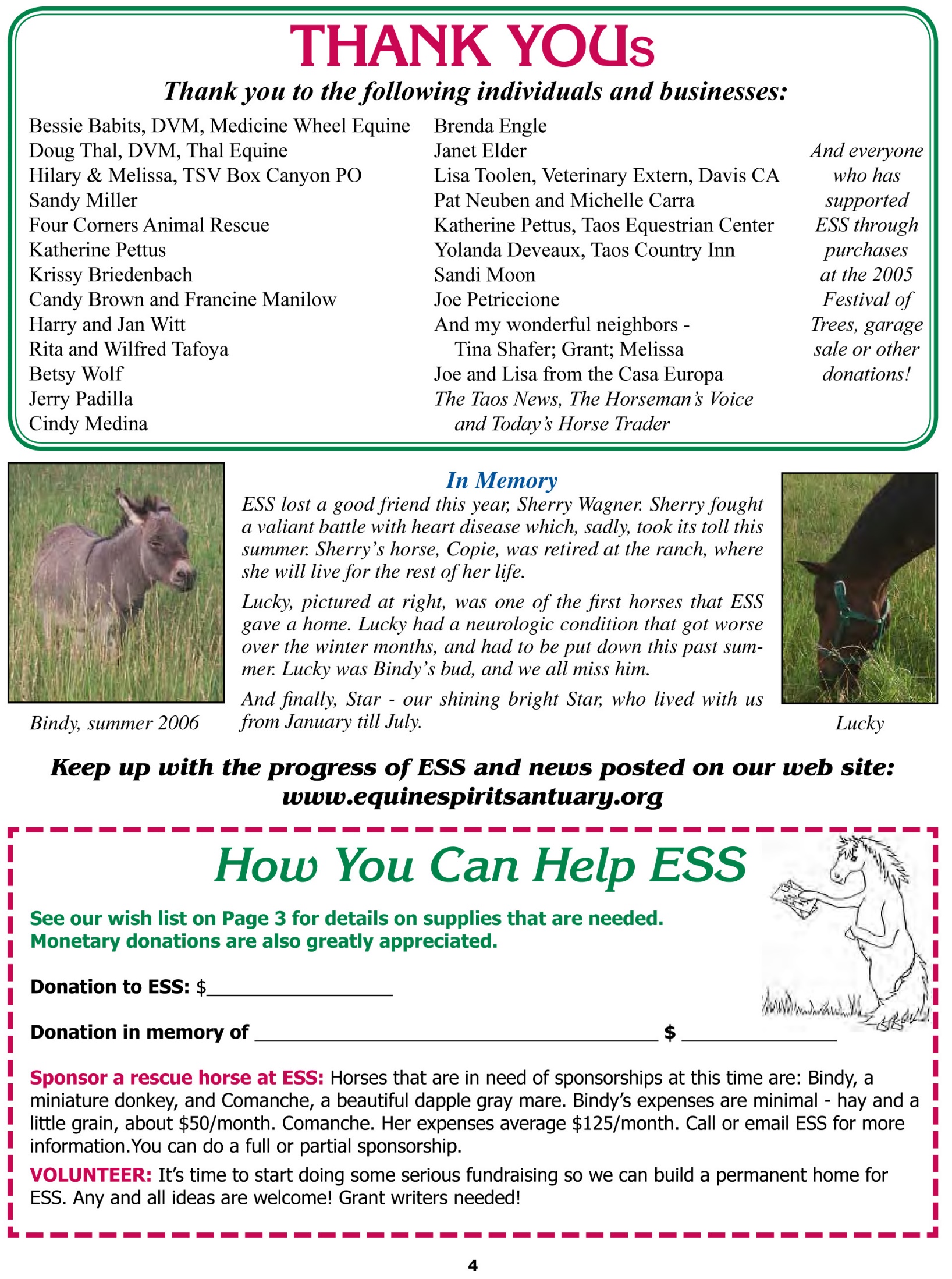 